включающего в себя электронные информационные ресурсы, электронные образовательные ресурсы, совокупность информационных технологий, телекоммуникационных технологий, соответствующих технологических средств и обеспечивающего освоение обучающимися образовательных программ в полном объеме независимо от места нахождения обучающихся.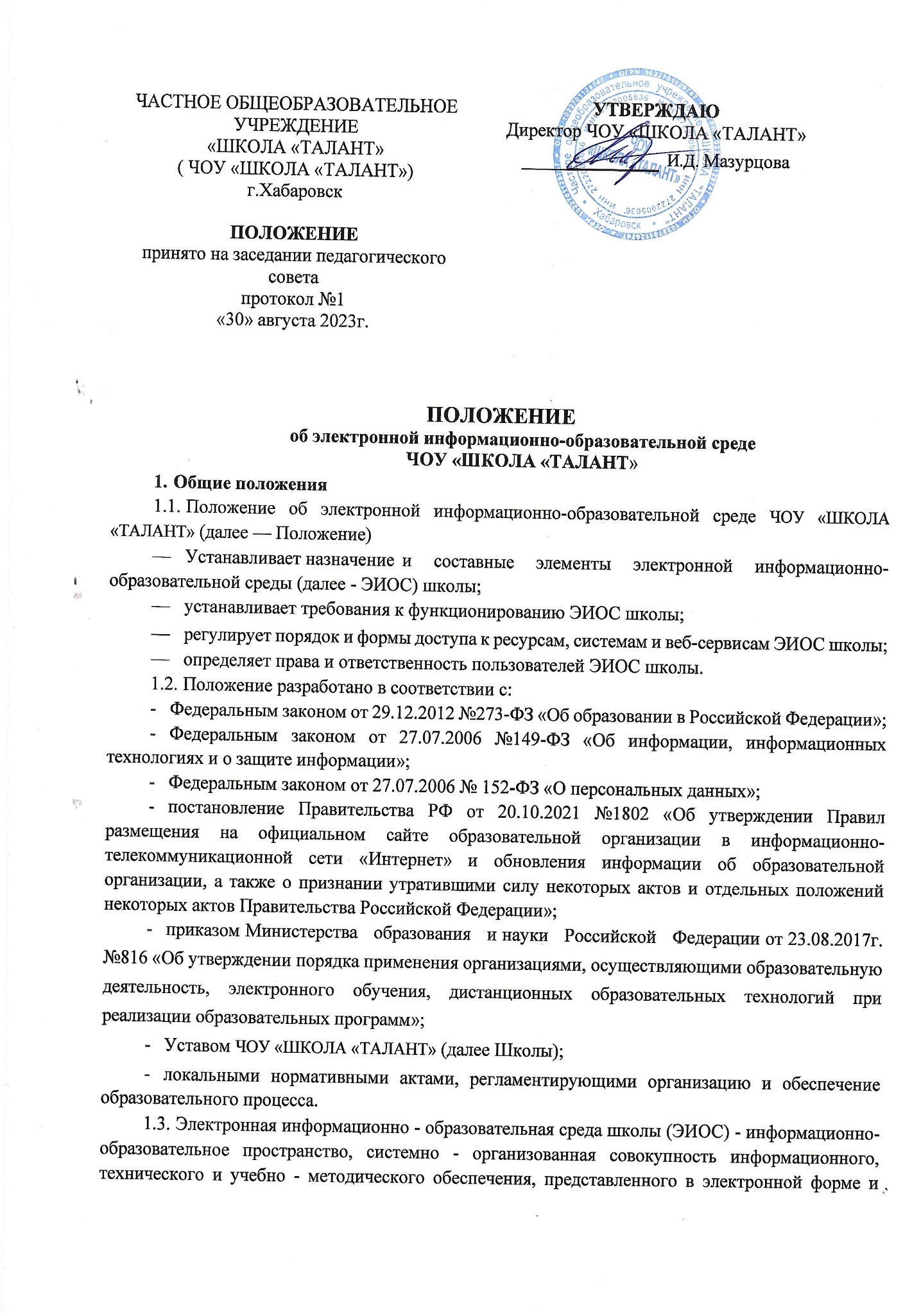 Назначение ЭИОС - обеспечение информационной открытости школы в соответствии с требованиями действующего законодательства Российской Федерации в сфере образования, организация образовательной деятельности Школы и обеспечение доступа обучающихся и педагогических работников к информационно-образовательным ресурсам ЭИОС.Цель и задачиЦелью формирования ЭИОС Школы является информационное и методическое обеспечение образовательного процесса в соответствии с требованиями к реализации образовательных программ.Основные задачи:создание на основе современных информационных технологий единого образовательного и коммуникативного пространства;обеспечение доступа обучающегося из любой точки, в которой имеется доступ к информационно-телекоммуникационной сети «Интернет», как на территории Школы, так и вне его к электронным образовательным ресурсам, указанным рабочих программах;фиксация хода образовательного процесса, результатов промежуточной аттестации и результатов освоения основной образовательной программы;проведение всех видов занятий, процедур оценки результатов обучения, реализация которых предусмотрена с применением электронного обучения, дистанционных образовательных технологий;формирование электронного портфолио обучающегося, в том числе сохранение работ обучающегося, рецензий и оценок на эти работы со стороны любых участников образовательного процесса;создание условий для организации взаимодействия между участниками образовательного процесса, в том числе синхронного и (или) асинхронного посредством сети «Интернет».Основные принципы функционирования:доступность и открытость;комплексность построения;ориентированность на пользователя;системность;интегративность и многофункциональность.Формирование и функционированиеЭИОС и отдельные ее элементы соответствуют действующему законодательству Российской Федерации;Функционирование электронной информационно-образовательной среды Школы обеспечивается соответствующими средствами информационно-коммуникационных технологий и квалификацией работников, ее использующих и поддерживающих (далее - пользователи):обучающиеся: наличие базовых навыков работы с компьютером, ознакомление с порядком доступа к отдельным элементам ЭИОС;работники (педагогические работники, административно управленческий и учебно- вспомогательный персонал): наличие базовых навыков работы с компьютером, прохождение курсов повышения квалификации и обучающих семинаров соответствующей направленности с целью приобретения и развития компетенций, необходимых для работы с модулями ЭИОС.Порядок доступа к элементам ЭИОС регулируется соответствующими локальными актами Школы;ЭИОС формируется на основе отдельных модулей (элементов), входящих в ее состав.Информационное наполнение ЭИОС определяется потребностями пользователей и осуществляется структурными подразделениями Школы в порядке, установленном соответствующими локальными нормативными актами.ЭИОС обеспечивает возможность хранения, переработки и передачи информации любого вида (визуальной и звуковой, статичной и динамичной, текстовой и графической), а также возможность доступа к различным источникам информации и возможность организации удалѐнного взаимодействия пользователей.ЭИОС обеспечивает доступ (удалённый доступ), в том числе в случае применения электронного обучения, дистанционных образовательных технологий, к современным профессиональным базам данных и информационным справочным системам, состав которых определяется в рабочих программах дисциплин (модулей) и подлежит ежегодному обновлению в соответствии с утверждёнными регламентами.ЭИОС обеспечивает одновременный доступ не менее 80% обучающихся в Школе.Структура ЭИОСОсновными компонентами ЭИОС Школы являются:официальный сайт Школы (http://talant-school.ru/); локальная сеть Школы;справочно-правовые	системы,	используемые	в	соответствии	с	заключенными лицензионными соглашениями;иные компоненты, необходимые для организации учебного процесса взаимодействия элементов ЭИОС.Информационно-правовые системы обеспечивают доступ к нормативным документам в соответствие с российским законодательством:Сайт Школы обеспечивает единый доступ пользователей к модулям ЭИОС Школы. На Сайте размещены информационные блоки, раскрывающие различные направления деятельности Школы. Официальный сайт позволяет выполнить требования федерального законодательства об обеспечении открытости образовательной организации.    - обеспечивает автоматизированное ведение школьной документации, рабочие программы с календарно- тематическим планированием, базу данных обучающихся, базу данных педагогических работников,  электронное портфолио обучающихся.Корпоративная почта Школы обеспечивает оперативную передачу и сбор информации между сотрудниками Школы. Иные компоненты, необходимые для организации учебного процесса и взаимодействия в ЭИОС определяются структурными подразделениями Школы.Требования к функционированию ЭИОС ШколыВ    целях     надежного,  безотказного     и     эффективного     функционирования информационных систем и веб-сервисов ЭИОС Школы, соблюдения конфиденциальности информации, ограниченного доступа и реализации права на доступ к информации настоящим Положением устанавливаются следующие требования:требования по разграничению доступа;требования по защите персональных данных пользователей;требования по защите информации, находящейся на серверах;требования к локальной сети Школы;технические требования по обеспечению доступа пользователям Школы;требования по обеспечению подключения веб-сервисов;требования к пользователям ЭИОС Школы.Требования по разграничению доступа учитывают:Права доступа пользователю к тому или иному элементу (его части) ЭИОС Школы определяются уровнем закрытости информации и уровнем доступа пользователя, которые задаются для каждого пользователя и элемента (его части) на этапе разработки и/или подключения пользователя и/или элемента к ЭИОС Школы.Уровень закрытости информации определяется политикой безопасности Школы, а уровень доступа пользователя устанавливается привилегией (права пользователя) исходя из статуса пользователя и занимаемой должности (директор, заместитель директора, учитель, обучающийся и т.п.).Элементы ЭИОС Школы могут иметь отдельного администратора, который         определяет уровень доступа, устанавливает привилегии и осуществляет подтверждение регистрации пользователей через формирование каждому индивидуального логина и пароля.Привилегии пользователю назначаются администратором элемента ЭИОС. Администратор системы несет ответственность за конфиденциальность регистрационных данных пользователя, целостность и доступность элемента (его части) ЭИОС Школы.Требования по защите информации, находящейся на серверах.5.4.1 Обработка, хранение учебно-методической, отчетной и прочей информации, введенной в базу и системы ЭИОС Школы, производится на серверах, обеспечивающих одновременную работу не менее 50% от общего числа пользователей.5.4.2. Все серверное оборудование Школы должно иметь средства отказоустойчивого хранения и восстановления данных.Требования к локальной сети Школы.Все компьютеры Школы должны быть объединены в высокоскоростную корпоративную (локальную) вычислительную сеть (не менее 100 Мбит/с), для всех пользователей должен быть обеспечен из корпоративной вычислительной сети постоянный (365/24/7) высокоскоростной (не менее 50 Мбит/с) неограниченный выход в сеть «Интернет» доступ к электронным библиотечным системам, ЭИР и ЭОР.Технические требования по обеспечению доступа пользователям Школы.Подключение к сети «Интернет» должно обеспечивать доступ к работе в ЭИОС Школы всем пользователям Школы.Подключение по технологии Wi-Fi с перспективной зоной покрытия подключения должно быть не менее 75%.Возможность подключения мобильных компьютеров к элементам ЭИОС.Требования по обеспечению подключения веб-сервисов. Подключение веб-сервисов в состав ЭИОС Школы должно иметь модульную структуру.Требования к пользователям ЭИОС Школы.Пользователи ЭИОС Школы должны иметь соответствующую подготовку по работе с элементами ЭИОС Школы:обучающиеся: наличие   базовых   навыков   работы   с   компьютером   и   Интернет технологиями (электронная почта), ознакомлены с порядком доступа к отдельным элементам ЭИОС Школы;сотрудники: наличие базовых навыков работы с компьютером и интернет-технологиями, прохождение курсов повышения квалификации и обучающих семинаров соответствующей направленности с целью приобретения и развития профессиональных компетенций, необходимых для работы в ЭИОС Школы.сотрудники, обеспечивающие функционирование ЭИОС Школы, должны удовлетворять требованиям к кадровому обеспечению учебного процесса согласно ФГОС.Обеспечение соответствия требований к информационному и технологическому обеспечению функционирования ЭИОС Школы, указанных в пунктах 5.2-5.3, 5.6, осуществляется системным администратором.Порядок и формы доступа к элементам ЭИОС ШколыЭИОС Школы обеспечивает доступ пользователям к учебным планам, рабочим программам дисциплин (модулей), практик, к изданиям электронных библиотечных систем, ЭОР, указанным в рабочих программах Школы.6.1.1 Учебные планы размещаются в открытом доступе на официальном сайте Школы в разделе «Сведения об образовательной организации» подразделе «Образование».Ответственность за использование и сохранность информационных ресурсов в ЭИОСИспользование материалов, извлеченных из ЭИОС, способом, предполагающим получение к ним доступа неограниченного круга лиц, должно сопровождаться указанием на ЭИОС, из которой эти материалы извлечены.Пользователи, получившие учетные данные для авторизованного доступа в ЭИОС Школы, обязуются:хранить их в тайне, не разглашать, не передавать их иным лицам; с немедленно уведомить администратора о невозможности авторизованного входа с первичным или измененным пользователем паролем целью временного блокирования доступа в систему от своего имени.Пользователи несут ответственность за:	несанкционированное использование регистрационной информации других пользователей, в частности - использование логина и пароля другого лица для входа в ЭИОС Школы и осуществление различных операций от имени другого пользователя;умышленное использование программных средств (вирусов, и/или самовоспроизводящегося кода), позволяющих осуществлять несанкционированное проникновение в ЭИОС Школы с целью модификации информации, кражи паролей, угадывания паролей и других несанкционированных действий.Заключительные положенияНастоящее Положение вступает в силу после его утверждения.Изменения и дополнения в настоящее Положение вносятся по инициативе структурных подразделений Школы и утверждаются приказом директора.